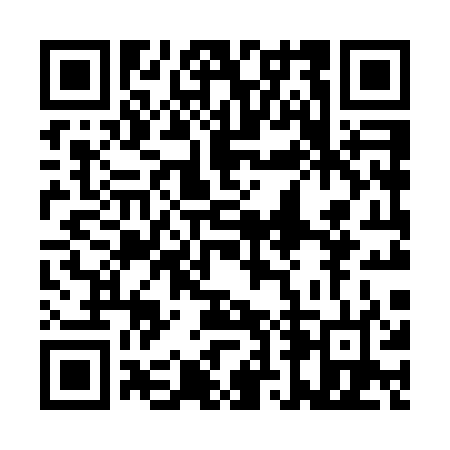 Prayer times for Crescent View, Saskatchewan, CanadaWed 1 May 2024 - Fri 31 May 2024High Latitude Method: Angle Based RulePrayer Calculation Method: Islamic Society of North AmericaAsar Calculation Method: HanafiPrayer times provided by https://www.salahtimes.comDateDayFajrSunriseDhuhrAsrMaghribIsha1Wed3:445:3612:596:058:2310:152Thu3:415:3412:596:068:2510:183Fri3:395:3212:596:078:2610:204Sat3:365:3112:596:088:2810:235Sun3:335:2912:596:098:2910:256Mon3:315:2712:596:108:3110:287Tue3:285:2612:596:118:3210:318Wed3:255:2412:586:128:3410:339Thu3:235:2212:586:138:3510:3610Fri3:205:2112:586:148:3710:3811Sat3:175:1912:586:158:3810:4112Sun3:155:1812:586:158:4010:4313Mon3:125:1612:586:168:4110:4614Tue3:095:1512:586:178:4310:4915Wed3:075:1412:586:188:4410:5116Thu3:055:1212:586:198:4510:5217Fri3:055:1112:586:208:4710:5318Sat3:045:1012:586:208:4810:5319Sun3:045:0812:596:218:4910:5420Mon3:035:0712:596:228:5110:5521Tue3:025:0612:596:238:5210:5622Wed3:025:0512:596:248:5310:5623Thu3:015:0412:596:248:5510:5724Fri3:015:0212:596:258:5610:5825Sat3:005:0112:596:268:5710:5826Sun3:005:0012:596:278:5810:5927Mon3:005:0012:596:279:0011:0028Tue2:594:5912:596:289:0111:0029Wed2:594:581:006:299:0211:0130Thu2:584:571:006:299:0311:0131Fri2:584:561:006:309:0411:02